DIRECCIÓN DE RECURSOS MATERIALES DE LA SECRETARÍA DE FINANZAS Y DE ADMINISTRACIÓN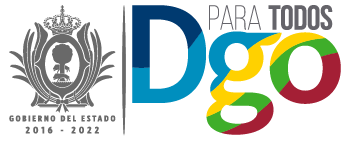 PROVEEDOR: SUMINISTROS, OBRAS Y SERVICIOS DE DURANGO, S.A. DE C.V.MONTO DEL CONTRATO ANTES DEL I.V.A.: $3,197,760.00FECHA DE INICIO DEL CONTRATO: 04 OCTUBRE 2018FECHA DE TERMINACIÓN DEL CONTRATO: 12 NOVIEMBRE 2018